	ПРЕСС-РЕЛИЗ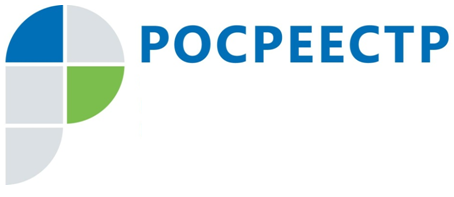 Подмосковный Росреестр подвел итоги регистрационных действий с недвижимостью за февральУправление Росреестра по Московской области подвело итоги регистрационных действий за февраль 2018 года. Всего зарегистрировано 124 072 права, ограничения права, обременения объектов недвижимости. Это почти на 7% превышает показатели января 2018 года и на 32% показатели аналогичного периода 2017 года.Зарегистрировано 41 208 прав на жилые помещения – рост 18% по сравнению с январем 2018 года и почти на 27% по сравнению с аналогичным периодом 2017 года. Общее количество регистрационных записей об ипотеке составило 18 652. Это меньше, чем в январе 2018 года почти на 6%, но на 29% больше, чем за аналогичный период 2017 года. Кроме того, в феврале зарегистрирован 6 721 договор участия в долевом строительстве. В январе 2018 года их было 7 220.В Подмосковье за февраль принято более 152 тысяч запросов на предоставление сведений из ЕГРН. Проведено более 113 тысяч учетных действий в отношении объектов недвижимости.Страница Управления Росреестра по Московской области в Facebook:https://www.facebook.com/rosreestr.50Пресс-служба Управления Росреестра по Московской области:Колесин Никита ypravleniemo@yandex.ru+7 (915) 206-52-51